Limanın (Liman məntəqəsinin) “Gəmi və liman vasitələrinin mühafizəsi haqqındaBeynəlxalq Məcəllə”nin tələblərinə uyğun olması  haqqında şəhadətnaməninverilməsi üçün müraciətin və sənədlərin qəbulu üzrə[16]İNZİBATİ REQLAMENT1. Ümumi müddəalar1.1. Elektron xidmətin adı: Limanın (Liman məntəqəsinin) “Gəmi və liman vasitələrinin mühafizəsi haqqında Beynəlxalq Məcəllə”nin tələblərinə uyğun olması  haqqında şəhadətnamənin verilməsi üçün müraciətin və sənədlərin qəbulu. 1.2. Elektron xidmətin məzmunu: Bu xidmət “Gəmi və Liman Vasitələrinin Mühafizəsinə dair Beynəlxalq Məcəllə”nin (GLVM BM) B hissəsinin 16.62-ci bəndinə uyğun olaraq limana şəhadətnamənin verilməsi prosedurunun qismən avtomatlaşdırılmış səviyyədə həyata keçirilməsini nəzərdə tutur. 1.3. Elektron xidmətin göstərilməsinin hüquqi əsası:- “Gəmi və Liman Vasitələrinin Mühafizəsinə dair Beynəlxalq Məcəllə”nin (GLVM BM) B hissəsinin 16.62-ci bəndi.- Azərbaycan Respublikasının Ticarət Gəmiçiliyi Məcəlləsinin 6-1.1.9-cu maddəsi;- Dövlət orqanlarının elektron xidmətlər göstərməsinin təşkili sahəsində bəzi tədbirlər haqqında” Azərbaycan Respublikası Prezidentinin 2011-ci il 23 may tarixli, 429 nömrəli Fərmanının 2-ci və 2-1-ci hissələri;- “Mərkəzi icra hakimiyyəti orqanları tərəfindən konkret sahələr üzrə elektron xidmətlər göstərilməsi Qaydaları”nın və “Elektron xidmət növlərinin Siyahısının” təsdiq edilməsi haqqında” Azərbaycan Respublikası Nazirlər Kabinetinin 2011-ci il 24 noyabr tarixli 191 nömrəli Qərarında dəyişikliklər edilməsi barədə” Azərbaycan Respublikası Nazirlər Kabinetinin 2012-ci il 17 oktyabr tarixli 235 nömrəli qərarı ilə təsdiq edilmiş “Elektron xidmət növlərinin Siyahısı”nın 39.8-ci bəndi; 1.4. Elektron xidməti göstərən dövlət qurumunun adı: Azərbaycan Respublikasının Dövlət Dəniz Administrasiyası (bundan sonra Administrasiya). 1.5. Elektron xidmətin digər icraçıları: Yoxdur. 1.6. Elektron xidmətin avtomatlaşdırılma səviyyəsi: Qismən avtomatlaşdırılmışdır. 1.7. Elektron xidmətin icra müddəti: 5 (beş) iş günü. 1.8. Elektron xidmətin göstərilməsinin nəticəsi: Limanın (liman məntəqəsinin) “Gəmi və Liman Vasitələrinin Mühafizəsi haqqında Beynəlxalq Məcəllə”nin tələblərinə uyğun olması haqqında şəhadətnamənin verilməsi.2. Elektron xidmətin göstərilməsinin həyata keçirilməsi 2.1. Elektron xidmətin növü: İnteraktiv. 2.2. Elektron xidmət üzrə ödəniş: Ödənişli. 2.2.1. “Dövlət rüsumu haqqında” Azərbaycan Respublikası Qanununun 28.9-cu maddəsinə uyğun olaraq Limanın (Liman məntəqəsinin) “Gəmi və Liman Vasitələrinin Mühafizəsi haqqında Beynəlxalq Məcəllə”nin tələblərinə uyğun olması haqqında şəhadətnamənin verilməsi üçün dövlət rüsumunun məbləği 50 (əlli) manat müəyyən edilmişdir.Ödəmə üsulları: nağd, elektron ödəmə sistemləri, o cümlədən internet vasitəsilə və köçürmə. Limanın (Liman məntəqəsinin) “Gəmi və Liman Vasitələrinin Mühafizəsi haqqında Beynəlxalq Məcəllə”nin tələblərinə uyğun olaraq Limana (Liman məntəqəsinə)şəhadətnamələrin verilməsinə görə dövlət rüsumunun ödənilməsi  üçün hesab:2.3. Elektron xidmətin istifadəçiləri: Azərbaycan Respublikasının hüquqi və fiziki şəxsləri. 2.4. Elektron xidmətin təqdim olunma yeri: Elektron xidmət göstərildiyi internet ünvanları: - http://www.e-gov.az;- http://www.ardda.gov.az. 2.5. Elektron xidmət barədə məlumatlandırma:- http://www.e-gov.az;- http://www.ardda.gov.az;- e-poçt: shipsstandard-department@ardda.gov.az;- tel: 012 497-44-05(119).2.6. Elektron xidmətin göstərilməsi üçün tələb olunan sənədlər və onların təqdim olunma forması:Elektron xidmətin göstərilməsi üçün tələb olunan sənədlər aşağıdakılardır:1. Limanın mühafizə sisteminə dair anket  (reqlamentə əlavə olunur);2. Şəhadətnamənin alınması üçün dövlət rüsumunun ödənilməsini  təsdiq edən sənəd. Ödənişin həyata keçirildiyini təsdiq edən sənəd xidmətin nəticəsinin əldə edilməsi zamanı digər sənədlərin əsli ilə birlikdə bilavasitə Administrasiyaya təqdim edilməlidir. Qeydlər:1.         Müraciət formaları xidmətin təqdim edildiyi internet ünvanından doldurulur və digər sənədlərin skan olunmuş surətləri ilə birlikdə elektron formada göndərilir. 2.         Elektron xidmətin göstərilməsi üçün tələb olunan sənədlərin elektron formada surətləri, icranın nəticəsinin əldə edilməsi zamanı isə onların əsli bilavasitə Administrasiyaya təqdim edilməlidir.3.   Elektron xidmətin göstərilməsi üçün inzibati prosedurlar3.1. İnteraktiv xidmətlər üçün sorğu:3.1.1. Sorğunun formalaşdırılması: İstifadəçi inzibati reqlamentin 2.4-cü bəndində göstərilən internet ünvanlara daxil olaraq müəyyənləşdirilmiş avtorizasiya prosesini keçir. Bundan sonra müvafiq xidmət növünü seçir, həmin xidmət növü üzrə açılan müraciət formasını doldurur və elektron imza ilə təsdiq etdikdən sonra bu inzibati reqlamentin 2.6-cı bəndində göstərilən sənədlərin skan olunmuş surətlərini əlavə edərək göndərir.3.1.2. Sorğunun qəbulu: Sorğu inzibati reqlamentin 2.4-cü bəndində göstərilən internet ünvanlara daxil olduğu tarixdə qeydə alınır və bu barədə dərhal istifadəçinin elektron poçt ünvanına bildiriş göndərilir. Sorğunun sonrakı icrası ilə bağlı istifadəçiyə bildiriş göndərilir.3.2. Elektron xidmətin göstərilməsi və ya imtina edilməsi:3.2.1. Sorğunun yerinə yetirilməsindən imtina halları: Şəhadətnamənin verilməsi üçün təqdim olunan sənədlərdə çatışmazlıqlar aşkar edildikdə sorğunun yerinə yetirilməsindən imtina edilir və imtinanın səbəbləri göstərilməklə 5 (beş) iş günü müddətində istifadəçinin elektron poçt ünvanına bildiriş göndərilir.3.2.2. Sorğunun qəbulu: İstifadəçi tərəfindən çatışmazlıqlar aradan qaldırıldıqdan və sənədlər təkrar təqdim edildikdən sonra, şəhadətnamənin verilməsi məsələsinə yenidən baxılır və nəticəsi haqqında istifadəçiyə elektron poçtla məlumat verilir.3.3.  Sorğunun icrası:3.3.1. Ardıcıl hər bir inzibati əməliyyat, o cümlədən məsul şəxs haqqında məlumat: Sorğu qəbul edildikdən sonra Azərbaycan Respublikası Prezidentinin 2003-cü il 27 sentyabr tarixli 935 nömrəli Fərmanı ilə təsdiq edilmiş “Dövlət hakimiyyəti orqanlarında, idarə, təşkilat və müəssisələrində kargüzarlığın aparılmasına dair Təlimat”a uyğun olaraq qeydiyyata alınır və məsul şöbəyə icra edilməsi üçün göndərilir.3.3.2. Hər bir inzibati əməliyyatın məzmunu, yerinə yetirilmə müddəti və/və ya maksimal yerinə yetirilmə müddəti: Məsul şöbədə sorğuya və ona əlavə edilən sənədlərə baxılır və təqdim edilmiş sənədlərdə çatışmazlıqlar aşkar edildikdə, bu barədə ərizəçinin elektron poçt ünvanına 5 (beş) iş günündən gec olmayaraq bildiriş göndərilir. Onlar aradan qaldırıldıqdan və sənədlər təkrar təqdim edildikdən sonra onlara 5 (beş) iş günü müddətində baxılır və müvafiq qərar qəbul edilir.3.3.3. İnzibati əməliyyatda iştirak edən digər dövlət orqanı haqqında məlumat: Yoxdur.3.3.4. Hər bir inzibati prosedurun nəticəsi və onun verilməsi qaydası: Çatışmazlıqlar və ya imtina üçün əsas olmadıqda, 5 (beş) iş günündən gec olmayaraq şəhadətnamənin verilməsi haqqında qərar qəbul edilir. Şəhadətnamənin verilməsindən imtina edilmədikdə, ərizəçi şəhadətnamənin verilməsinə görə dövlət rüsumunun ödənildiyini təsdiq edən sənəd təqdim edir. Bundan sonra şəhadətnamənin blankı rəsmiləşdirilərək istifadəçiyə birbaşa təqdim olunur.3.4. Elektron xidmətin yerinə yetirilməsinə nəzarət: Xidmətin yerinə yetirilməsinə nəzarəti Administrasiyanın Hüquq, kadr və beynəlxalq əlaqələr şöbəsi həyata keçirir.3.4.1.  Nəzarət forması: kargüzarlıq.3.4.2. Nəzarət qaydası: Azərbaycan Respublikası Prezidentinin 2003-cü il 27 sentyabr tarixli 935 nömrəli Fərmanı ilə təsdiq edilmiş “Dövlət hakimiyyəti orqanlarında, idarə, təşkilat və müəssisələrində kargüzarlığın aparılmasına dair Təlimat”la müəyyən edilmiş qaydada.3.5. Elektron xidmətin göstərilməsi üzrə mübahisələr:3.5.1. İstifadəçinin şikayət etmək hüququ haqqında məlumat: İstifadəçi göstərilən elektron xidmətlə bağlı onu razı salmayan istənilən məsələ barədə inzibati qaydada və məhkəməyə şikayət edə bilər.3.5.2. Şikayətin əsaslandırılması və baxılması üçün lazım olan informasiya: Şikayət kağız üzərində və ya elektron qaydada tərtib olunur. Kağız üzərində şikayət Administrasiyanın poçt ünvanına, elektron şikayət isə inzibati reqlamentin 2.5-ci bəndində göstərilən e-poçt ünvanına göndərilir. Şikayət ərizəsi “İnzibati icraat haqqında” Azərbaycan Respublikası Qanununun 74-cü maddəsinə uyğun olmalıdır.3.5.3. Şikayətin baxılma müddəti: Şikayətə “İnzibati icraat haqqında” Azərbaycan Respublikası Qanununun 78.1-ci maddəsində müəyyən olunmuş müddətdə baxılır.3.5.4. Məhkəməyə verilən şikayətə Azərbaycan Respublikasının İnzibati Prosessual Məcəlləsi ilə müəyyən edilmiş qaydada baxılır.Azərbaycan Respublikasının Dövlət DənizAdministrasiyasının Kollegiyasının04 aprel 2013-cü il tarixli Q/02 nömrəliQərarı ilə təsdiq edilmişdir8 nömrəli əlavə  Benifisiar (alan) bankAdı:                              Dövlət Xəzinədarlıq AgentliyiKodu:                           210005VÖEN:                         1401555071m/h:                              0132030003944S.W.I.F.T. Bik:             CTREAZ 22Alan müştəriAdı:                               Vergilər Nazirliyi yanında Bakı Vergilər DepartamentiHesab №                        AZ17CTRE00000000000002117131VÖEN:                          1403006271[17]Köçürülən məbləğ:Rəqəmlə:                         50 (AZN)Yazı ilə:                          Əlli manatÖdənişin təyinatı: Limanın (Liman məntəqəsinin) “Gəmi və Liman Vasitələrinin Mühafizəsi haqqında Beynəlxalq Məcəllə”nin tələblərinə uyğun olması haqqında şəhadətnamənin verilməsi üçün ödənilən dövlət rüsumu Azərbaycan Respublikasının Dövlət Dəniz AdministrasiyasıVÖEN: 1400872751Büdcə təsnifatının kodu: 142292Ödəmə üsulu: Köçürmə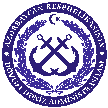 AZƏRBAYCAN  RESPUBLİKASININ                                                   THE  STATE MARITIME ADMINISTRATIONDÖVLƏT DƏNİZ ADMİNİSTRASİYASI                                                        OF THE REPUBLIC OF  AZERBAIJAN        ANKET / APPLICATION2B, Khanlar str., Baku, AZ1003, Azerbaijan Republic                                                 Phone: (99 412) 497 44 05;  Fax: (99 412) 497 44 06                                                                                                                                                                                    E-mail: info@ardda.gov.azAZƏRBAYCAN  RESPUBLİKASININ                                                   THE  STATE MARITIME ADMINISTRATIONDÖVLƏT DƏNİZ ADMİNİSTRASİYASI                                                        OF THE REPUBLIC OF  AZERBAIJAN        ANKET / APPLICATION2B, Khanlar str., Baku, AZ1003, Azerbaijan Republic                                                 Phone: (99 412) 497 44 05;  Fax: (99 412) 497 44 06                                                                                                                                                                                    E-mail: info@ardda.gov.azAZƏRBAYCAN  RESPUBLİKASININ                                                   THE  STATE MARITIME ADMINISTRATIONDÖVLƏT DƏNİZ ADMİNİSTRASİYASI                                                        OF THE REPUBLIC OF  AZERBAIJAN        ANKET / APPLICATION2B, Khanlar str., Baku, AZ1003, Azerbaijan Republic                                                 Phone: (99 412) 497 44 05;  Fax: (99 412) 497 44 06                                                                                                                                                                                    E-mail: info@ardda.gov.azAZƏRBAYCAN  RESPUBLİKASININ                                                   THE  STATE MARITIME ADMINISTRATIONDÖVLƏT DƏNİZ ADMİNİSTRASİYASI                                                        OF THE REPUBLIC OF  AZERBAIJAN        ANKET / APPLICATION2B, Khanlar str., Baku, AZ1003, Azerbaijan Republic                                                 Phone: (99 412) 497 44 05;  Fax: (99 412) 497 44 06                                                                                                                                                                                    E-mail: info@ardda.gov.azAZƏRBAYCAN  RESPUBLİKASININ                                                   THE  STATE MARITIME ADMINISTRATIONDÖVLƏT DƏNİZ ADMİNİSTRASİYASI                                                        OF THE REPUBLIC OF  AZERBAIJAN        ANKET / APPLICATION2B, Khanlar str., Baku, AZ1003, Azerbaijan Republic                                                 Phone: (99 412) 497 44 05;  Fax: (99 412) 497 44 06                                                                                                                                                                                    E-mail: info@ardda.gov.azAZƏRBAYCAN  RESPUBLİKASININ                                                   THE  STATE MARITIME ADMINISTRATIONDÖVLƏT DƏNİZ ADMİNİSTRASİYASI                                                        OF THE REPUBLIC OF  AZERBAIJAN        ANKET / APPLICATION2B, Khanlar str., Baku, AZ1003, Azerbaijan Republic                                                 Phone: (99 412) 497 44 05;  Fax: (99 412) 497 44 06                                                                                                                                                                                    E-mail: info@ardda.gov.azAZƏRBAYCAN  RESPUBLİKASININ                                                   THE  STATE MARITIME ADMINISTRATIONDÖVLƏT DƏNİZ ADMİNİSTRASİYASI                                                        OF THE REPUBLIC OF  AZERBAIJAN        ANKET / APPLICATION2B, Khanlar str., Baku, AZ1003, Azerbaijan Republic                                                 Phone: (99 412) 497 44 05;  Fax: (99 412) 497 44 06                                                                                                                                                                                    E-mail: info@ardda.gov.azAZƏRBAYCAN  RESPUBLİKASININ                                                   THE  STATE MARITIME ADMINISTRATIONDÖVLƏT DƏNİZ ADMİNİSTRASİYASI                                                        OF THE REPUBLIC OF  AZERBAIJAN        ANKET / APPLICATION2B, Khanlar str., Baku, AZ1003, Azerbaijan Republic                                                 Phone: (99 412) 497 44 05;  Fax: (99 412) 497 44 06                                                                                                                                                                                    E-mail: info@ardda.gov.azAZƏRBAYCAN  RESPUBLİKASININ                                                   THE  STATE MARITIME ADMINISTRATIONDÖVLƏT DƏNİZ ADMİNİSTRASİYASI                                                        OF THE REPUBLIC OF  AZERBAIJAN        ANKET / APPLICATION2B, Khanlar str., Baku, AZ1003, Azerbaijan Republic                                                 Phone: (99 412) 497 44 05;  Fax: (99 412) 497 44 06                                                                                                                                                                                    E-mail: info@ardda.gov.azAZƏRBAYCAN  RESPUBLİKASININ                                                   THE  STATE MARITIME ADMINISTRATIONDÖVLƏT DƏNİZ ADMİNİSTRASİYASI                                                        OF THE REPUBLIC OF  AZERBAIJAN        ANKET / APPLICATION2B, Khanlar str., Baku, AZ1003, Azerbaijan Republic                                                 Phone: (99 412) 497 44 05;  Fax: (99 412) 497 44 06                                                                                                                                                                                    E-mail: info@ardda.gov.azAZƏRBAYCAN  RESPUBLİKASININ                                                   THE  STATE MARITIME ADMINISTRATIONDÖVLƏT DƏNİZ ADMİNİSTRASİYASI                                                        OF THE REPUBLIC OF  AZERBAIJAN        ANKET / APPLICATION2B, Khanlar str., Baku, AZ1003, Azerbaijan Republic                                                 Phone: (99 412) 497 44 05;  Fax: (99 412) 497 44 06                                                                                                                                                                                    E-mail: info@ardda.gov.azAZƏRBAYCAN  RESPUBLİKASININ                                                   THE  STATE MARITIME ADMINISTRATIONDÖVLƏT DƏNİZ ADMİNİSTRASİYASI                                                        OF THE REPUBLIC OF  AZERBAIJAN        ANKET / APPLICATION2B, Khanlar str., Baku, AZ1003, Azerbaijan Republic                                                 Phone: (99 412) 497 44 05;  Fax: (99 412) 497 44 06                                                                                                                                                                                    E-mail: info@ardda.gov.azAZƏRBAYCAN  RESPUBLİKASININ                                                   THE  STATE MARITIME ADMINISTRATIONDÖVLƏT DƏNİZ ADMİNİSTRASİYASI                                                        OF THE REPUBLIC OF  AZERBAIJAN        ANKET / APPLICATION2B, Khanlar str., Baku, AZ1003, Azerbaijan Republic                                                 Phone: (99 412) 497 44 05;  Fax: (99 412) 497 44 06                                                                                                                                                                                    E-mail: info@ardda.gov.azAZƏRBAYCAN  RESPUBLİKASININ                                                   THE  STATE MARITIME ADMINISTRATIONDÖVLƏT DƏNİZ ADMİNİSTRASİYASI                                                        OF THE REPUBLIC OF  AZERBAIJAN        ANKET / APPLICATION2B, Khanlar str., Baku, AZ1003, Azerbaijan Republic                                                 Phone: (99 412) 497 44 05;  Fax: (99 412) 497 44 06                                                                                                                                                                                    E-mail: info@ardda.gov.azLİMAN VASİTƏSİNİN PLANININ BƏYƏNİLMƏSİFOR THE PORT FACILITY PLAN APPROVAL№ ____ . ______________ . _______     (ARDDA tərəfindən doldurulur / to be  filled      in by ASMA )Planlaşdırılmış yoxlama tarixiPlanned dates of verification  «_____»  ______________       LİMAN VASİTƏSİNİN PLANININ BƏYƏNİLMƏSİFOR THE PORT FACILITY PLAN APPROVAL№ ____ . ______________ . _______     (ARDDA tərəfindən doldurulur / to be  filled      in by ASMA )Planlaşdırılmış yoxlama tarixiPlanned dates of verification  «_____»  ______________       LİMAN VASİTƏSİNİN PLANININ BƏYƏNİLMƏSİFOR THE PORT FACILITY PLAN APPROVAL№ ____ . ______________ . _______     (ARDDA tərəfindən doldurulur / to be  filled      in by ASMA )Planlaşdırılmış yoxlama tarixiPlanned dates of verification  «_____»  ______________       LİMAN VASİTƏSİNİN PLANININ BƏYƏNİLMƏSİFOR THE PORT FACILITY PLAN APPROVAL№ ____ . ______________ . _______     (ARDDA tərəfindən doldurulur / to be  filled      in by ASMA )Planlaşdırılmış yoxlama tarixiPlanned dates of verification  «_____»  ______________       LİMAN VASİTƏSİNİN PLANININ BƏYƏNİLMƏSİFOR THE PORT FACILITY PLAN APPROVAL№ ____ . ______________ . _______     (ARDDA tərəfindən doldurulur / to be  filled      in by ASMA )Planlaşdırılmış yoxlama tarixiPlanned dates of verification  «_____»  ______________       Liman Vasitəsinin Mühafizə planı diskə əlavə olunur/ Port facility plan is attached on CD/CD                                                                                                                                        e-mail ilə/ by e-mail                                                           Liman Vasitəsinin Mühafizə planı diskə əlavə olunur/ Port facility plan is attached on CD/CD                                                                                                                                        e-mail ilə/ by e-mail                                                           Liman Vasitəsinin Mühafizə planı diskə əlavə olunur/ Port facility plan is attached on CD/CD                                                                                                                                        e-mail ilə/ by e-mail                                                           Liman Vasitəsinin Mühafizə planı diskə əlavə olunur/ Port facility plan is attached on CD/CD                                                                                                                                        e-mail ilə/ by e-mail                                                           Liman Vasitəsinin Mühafizə planı diskə əlavə olunur/ Port facility plan is attached on CD/CD                                                                                                                                        e-mail ilə/ by e-mail                                                           Liman Vasitəsinin Mühafizə planı diskə əlavə olunur/ Port facility plan is attached on CD/CD                                                                                                                                        e-mail ilə/ by e-mail                                                           Liman Vasitəsinin Mühafizə planı diskə əlavə olunur/ Port facility plan is attached on CD/CD                                                                                                                                        e-mail ilə/ by e-mail                                                           Liman Vasitəsinin Mühafizə planı diskə əlavə olunur/ Port facility plan is attached on CD/CD                                                                                                                                        e-mail ilə/ by e-mail                                                           Liman Vasitəsinin Mühafizə planı diskə əlavə olunur/ Port facility plan is attached on CD/CD                                                                                                                                        e-mail ilə/ by e-mail                                                           LİMAN VASİTƏSİNİN PLANININ BƏYƏNİLMƏSİFOR THE PORT FACILITY PLAN APPROVAL№ ____ . ______________ . _______     (ARDDA tərəfindən doldurulur / to be  filled      in by ASMA )Planlaşdırılmış yoxlama tarixiPlanned dates of verification  «_____»  ______________       LİMAN VASİTƏSİNİN PLANININ BƏYƏNİLMƏSİFOR THE PORT FACILITY PLAN APPROVAL№ ____ . ______________ . _______     (ARDDA tərəfindən doldurulur / to be  filled      in by ASMA )Planlaşdırılmış yoxlama tarixiPlanned dates of verification  «_____»  ______________       LİMAN VASİTƏSİNİN PLANININ BƏYƏNİLMƏSİFOR THE PORT FACILITY PLAN APPROVAL№ ____ . ______________ . _______     (ARDDA tərəfindən doldurulur / to be  filled      in by ASMA )Planlaşdırılmış yoxlama tarixiPlanned dates of verification  «_____»  ______________       LİMAN VASİTƏSİNİN PLANININ BƏYƏNİLMƏSİFOR THE PORT FACILITY PLAN APPROVAL№ ____ . ______________ . _______     (ARDDA tərəfindən doldurulur / to be  filled      in by ASMA )Planlaşdırılmış yoxlama tarixiPlanned dates of verification  «_____»  ______________       LİMAN VASİTƏSİNİN PLANININ BƏYƏNİLMƏSİFOR THE PORT FACILITY PLAN APPROVAL№ ____ . ______________ . _______     (ARDDA tərəfindən doldurulur / to be  filled      in by ASMA )Planlaşdırılmış yoxlama tarixiPlanned dates of verification  «_____»  ______________       Liman Vasitəsinin Mühafizə Planına düzəlişlərin  bəyənilməsi və qiymətləndirilməsi/Assessment and approval of the port facility plan amendmentsLiman Vasitəsinin Mühafizə Planına düzəlişlərin  bəyənilməsi və qiymətləndirilməsi/Assessment and approval of the port facility plan amendmentsLiman Vasitəsinin Mühafizə Planına düzəlişlərin  bəyənilməsi və qiymətləndirilməsi/Assessment and approval of the port facility plan amendmentsLiman Vasitəsinin Mühafizə Planına düzəlişlərin  bəyənilməsi və qiymətləndirilməsi/Assessment and approval of the port facility plan amendmentsLiman Vasitəsinin Mühafizə Planına düzəlişlərin  bəyənilməsi və qiymətləndirilməsi/Assessment and approval of the port facility plan amendmentsLiman Vasitəsinin Mühafizə Planına düzəlişlərin  bəyənilməsi və qiymətləndirilməsi/Assessment and approval of the port facility plan amendmentsLiman Vasitəsinin Mühafizə Planına düzəlişlərin  bəyənilməsi və qiymətləndirilməsi/Assessment and approval of the port facility plan amendmentsLiman Vasitəsinin Mühafizə Planına düzəlişlərin  bəyənilməsi və qiymətləndirilməsi/Assessment and approval of the port facility plan amendmentsLiman Vasitəsinin Mühafizə Planına düzəlişlərin  bəyənilməsi və qiymətləndirilməsi/Assessment and approval of the port facility plan amendmentsLİMAN VASİTƏSİNİN PLANININ BƏYƏNİLMƏSİFOR THE PORT FACILITY PLAN APPROVAL№ ____ . ______________ . _______     (ARDDA tərəfindən doldurulur / to be  filled      in by ASMA )Planlaşdırılmış yoxlama tarixiPlanned dates of verification  «_____»  ______________       LİMAN VASİTƏSİNİN PLANININ BƏYƏNİLMƏSİFOR THE PORT FACILITY PLAN APPROVAL№ ____ . ______________ . _______     (ARDDA tərəfindən doldurulur / to be  filled      in by ASMA )Planlaşdırılmış yoxlama tarixiPlanned dates of verification  «_____»  ______________       LİMAN VASİTƏSİNİN PLANININ BƏYƏNİLMƏSİFOR THE PORT FACILITY PLAN APPROVAL№ ____ . ______________ . _______     (ARDDA tərəfindən doldurulur / to be  filled      in by ASMA )Planlaşdırılmış yoxlama tarixiPlanned dates of verification  «_____»  ______________       LİMAN VASİTƏSİNİN PLANININ BƏYƏNİLMƏSİFOR THE PORT FACILITY PLAN APPROVAL№ ____ . ______________ . _______     (ARDDA tərəfindən doldurulur / to be  filled      in by ASMA )Planlaşdırılmış yoxlama tarixiPlanned dates of verification  «_____»  ______________       LİMAN VASİTƏSİNİN PLANININ BƏYƏNİLMƏSİFOR THE PORT FACILITY PLAN APPROVAL№ ____ . ______________ . _______     (ARDDA tərəfindən doldurulur / to be  filled      in by ASMA )Planlaşdırılmış yoxlama tarixiPlanned dates of verification  «_____»  ______________       Liman vasitəsinin Mühafizə Planında olan nöqsanların  aradan qaldırılması/Closing out of failures of the ship security planLiman vasitəsinin Mühafizə Planında olan nöqsanların  aradan qaldırılması/Closing out of failures of the ship security planLiman vasitəsinin Mühafizə Planında olan nöqsanların  aradan qaldırılması/Closing out of failures of the ship security planLiman vasitəsinin Mühafizə Planında olan nöqsanların  aradan qaldırılması/Closing out of failures of the ship security planLiman vasitəsinin Mühafizə Planında olan nöqsanların  aradan qaldırılması/Closing out of failures of the ship security planLiman vasitəsinin Mühafizə Planında olan nöqsanların  aradan qaldırılması/Closing out of failures of the ship security planLiman vasitəsinin Mühafizə Planında olan nöqsanların  aradan qaldırılması/Closing out of failures of the ship security planLiman vasitəsinin Mühafizə Planında olan nöqsanların  aradan qaldırılması/Closing out of failures of the ship security planLiman vasitəsinin Mühafizə Planında olan nöqsanların  aradan qaldırılması/Closing out of failures of the ship security planLİMAN VASİTƏSİNİN PLANININ BƏYƏNİLMƏSİFOR THE PORT FACILITY PLAN APPROVAL№ ____ . ______________ . _______     (ARDDA tərəfindən doldurulur / to be  filled      in by ASMA )Planlaşdırılmış yoxlama tarixiPlanned dates of verification  «_____»  ______________       LİMAN VASİTƏSİNİN PLANININ BƏYƏNİLMƏSİFOR THE PORT FACILITY PLAN APPROVAL№ ____ . ______________ . _______     (ARDDA tərəfindən doldurulur / to be  filled      in by ASMA )Planlaşdırılmış yoxlama tarixiPlanned dates of verification  «_____»  ______________       LİMAN VASİTƏSİNİN PLANININ BƏYƏNİLMƏSİFOR THE PORT FACILITY PLAN APPROVAL№ ____ . ______________ . _______     (ARDDA tərəfindən doldurulur / to be  filled      in by ASMA )Planlaşdırılmış yoxlama tarixiPlanned dates of verification  «_____»  ______________       LİMAN VASİTƏSİNİN PLANININ BƏYƏNİLMƏSİFOR THE PORT FACILITY PLAN APPROVAL№ ____ . ______________ . _______     (ARDDA tərəfindən doldurulur / to be  filled      in by ASMA )Planlaşdırılmış yoxlama tarixiPlanned dates of verification  «_____»  ______________       LİMAN VASİTƏSİNİN PLANININ BƏYƏNİLMƏSİFOR THE PORT FACILITY PLAN APPROVAL№ ____ . ______________ . _______     (ARDDA tərəfindən doldurulur / to be  filled      in by ASMA )Planlaşdırılmış yoxlama tarixiPlanned dates of verification  «_____»  ______________       Planlaşdırılmış bəyənilmə yeri /Planned place of approval (country, port) _______________________Planlaşdırılmış bəyənilmə yeri /Planned place of approval (country, port) _______________________Planlaşdırılmış bəyənilmə yeri /Planned place of approval (country, port) _______________________Planlaşdırılmış bəyənilmə yeri /Planned place of approval (country, port) _______________________Planlaşdırılmış bəyənilmə yeri /Planned place of approval (country, port) _______________________Planlaşdırılmış bəyənilmə yeri /Planned place of approval (country, port) _______________________Planlaşdırılmış bəyənilmə yeri /Planned place of approval (country, port) _______________________Planlaşdırılmış bəyənilmə yeri /Planned place of approval (country, port) _______________________Planlaşdırılmış bəyənilmə yeri /Planned place of approval (country, port) _______________________LİMAN VASİTƏSİNİN YOXLANILMASINA DAİR / FOR THE  PORT FACILITY VERIFICATION№ ____ . ______________ . _______     (ARDDA tərəfindən doldurulur / to be  filled       in by ASMA )Planlaşdırılmış tarixlərPlanned dates of verification  «_____»  ______________LİMAN VASİTƏSİNİN YOXLANILMASINA DAİR / FOR THE  PORT FACILITY VERIFICATION№ ____ . ______________ . _______     (ARDDA tərəfindən doldurulur / to be  filled       in by ASMA )Planlaşdırılmış tarixlərPlanned dates of verification  «_____»  ______________LİMAN VASİTƏSİNİN YOXLANILMASINA DAİR / FOR THE  PORT FACILITY VERIFICATION№ ____ . ______________ . _______     (ARDDA tərəfindən doldurulur / to be  filled       in by ASMA )Planlaşdırılmış tarixlərPlanned dates of verification  «_____»  ______________LİMAN VASİTƏSİNİN YOXLANILMASINA DAİR / FOR THE  PORT FACILITY VERIFICATION№ ____ . ______________ . _______     (ARDDA tərəfindən doldurulur / to be  filled       in by ASMA )Planlaşdırılmış tarixlərPlanned dates of verification  «_____»  ______________LİMAN VASİTƏSİNİN YOXLANILMASINA DAİR / FOR THE  PORT FACILITY VERIFICATION№ ____ . ______________ . _______     (ARDDA tərəfindən doldurulur / to be  filled       in by ASMA )Planlaşdırılmış tarixlərPlanned dates of verification  «_____»  ______________Liman vasitəsinin mühafizəsində nöqsanların aradan qaldırılması /Closing out of the port facility security failures                             Liman vasitəsinin mühafizəsində nöqsanların aradan qaldırılması /Closing out of the port facility security failures                             Liman vasitəsinin mühafizəsində nöqsanların aradan qaldırılması /Closing out of the port facility security failures                             Liman vasitəsinin mühafizəsində nöqsanların aradan qaldırılması /Closing out of the port facility security failures                             Liman vasitəsinin mühafizəsində nöqsanların aradan qaldırılması /Closing out of the port facility security failures                             Liman vasitəsinin mühafizəsində nöqsanların aradan qaldırılması /Closing out of the port facility security failures                             Liman vasitəsinin mühafizəsində nöqsanların aradan qaldırılması /Closing out of the port facility security failures                             Liman vasitəsinin mühafizəsində nöqsanların aradan qaldırılması /Closing out of the port facility security failures                             Liman vasitəsinin mühafizəsində nöqsanların aradan qaldırılması /Closing out of the port facility security failures                             LİMAN VASİTƏSİNİN YOXLANILMASINA DAİR / FOR THE  PORT FACILITY VERIFICATION№ ____ . ______________ . _______     (ARDDA tərəfindən doldurulur / to be  filled       in by ASMA )Planlaşdırılmış tarixlərPlanned dates of verification  «_____»  ______________LİMAN VASİTƏSİNİN YOXLANILMASINA DAİR / FOR THE  PORT FACILITY VERIFICATION№ ____ . ______________ . _______     (ARDDA tərəfindən doldurulur / to be  filled       in by ASMA )Planlaşdırılmış tarixlərPlanned dates of verification  «_____»  ______________LİMAN VASİTƏSİNİN YOXLANILMASINA DAİR / FOR THE  PORT FACILITY VERIFICATION№ ____ . ______________ . _______     (ARDDA tərəfindən doldurulur / to be  filled       in by ASMA )Planlaşdırılmış tarixlərPlanned dates of verification  «_____»  ______________LİMAN VASİTƏSİNİN YOXLANILMASINA DAİR / FOR THE  PORT FACILITY VERIFICATION№ ____ . ______________ . _______     (ARDDA tərəfindən doldurulur / to be  filled       in by ASMA )Planlaşdırılmış tarixlərPlanned dates of verification  «_____»  ______________LİMAN VASİTƏSİNİN YOXLANILMASINA DAİR / FOR THE  PORT FACILITY VERIFICATION№ ____ . ______________ . _______     (ARDDA tərəfindən doldurulur / to be  filled       in by ASMA )Planlaşdırılmış tarixlərPlanned dates of verification  «_____»  ______________Planlaşdırılmış bəyənilmə yeri /Planned place of approval (country, port) _______________________Planlaşdırılmış bəyənilmə yeri /Planned place of approval (country, port) _______________________Planlaşdırılmış bəyənilmə yeri /Planned place of approval (country, port) _______________________Planlaşdırılmış bəyənilmə yeri /Planned place of approval (country, port) _______________________Planlaşdırılmış bəyənilmə yeri /Planned place of approval (country, port) _______________________Planlaşdırılmış bəyənilmə yeri /Planned place of approval (country, port) _______________________Planlaşdırılmış bəyənilmə yeri /Planned place of approval (country, port) _______________________Planlaşdırılmış bəyənilmə yeri /Planned place of approval (country, port) _______________________Planlaşdırılmış bəyənilmə yeri /Planned place of approval (country, port) _______________________Yoxlamanın tipiType of verificationYoxlamanın tipiType of verificationİlkinİnitial          İlkinİnitial          İlkinİnitial          YeniləşdirilməRenewalYeniləşdirilməRenewalYeniləşdirilməRenewalYeniləşdirilməRenewalYeniləşdirilməRenewalYeniləşdirilməRenewalYeniləşdirilməRenewalYeniləşdirilməRenewalYeniləşdirilməRenewalYoxlamanın tipiType of verificationYoxlamanın tipiType of verificationAraİntermediate      Araİntermediate      Araİntermediate      Müvəqqəti Şəhadətnamənin verilməsiIssuance of Interim ISSCMüvəqqəti Şəhadətnamənin verilməsiIssuance of Interim ISSCMüvəqqəti Şəhadətnamənin verilməsiIssuance of Interim ISSCMüvəqqəti Şəhadətnamənin verilməsiIssuance of Interim ISSCMüvəqqəti Şəhadətnamənin verilməsiIssuance of Interim ISSCMüvəqqəti Şəhadətnamənin verilməsiIssuance of Interim ISSCMüvəqqəti Şəhadətnamənin verilməsiIssuance of Interim ISSCMüvəqqəti Şəhadətnamənin verilməsiIssuance of Interim ISSCMüvəqqəti Şəhadətnamənin verilməsiIssuance of Interim ISSCYoxlamanın tipiType of verificationYoxlamanın tipiType of verificationƏlavəAdditionalƏlavəAdditionalƏlavəAdditionalGLVM BM/ İSPS Code n.19.3.3GLVM BM/ İSPS Code n.19.3.4GLVM BM/ İSPS Code n.19.3.3GLVM BM/ İSPS Code n.19.3.4GLVM BM/ İSPS Code n.19.3.3GLVM BM/ İSPS Code n.19.3.4GLVM BM/ İSPS Code n.19.3.3GLVM BM/ İSPS Code n.19.3.4GLVM BM/ İSPS Code n.19.3.3GLVM BM/ İSPS Code n.19.3.4GLVM BM/ İSPS Code n.19.3.5GLVM BM/ İSPS Code n.19.3.6GLVM BM/ İSPS Code n.19.3.5GLVM BM/ İSPS Code n.19.3.6GLVM BM/ İSPS Code n.19.3.5GLVM BM/ İSPS Code n.19.3.6GLVM BM/ İSPS Code n.19.3.5GLVM BM/ İSPS Code n.19.3.6Liman Vasitəsinin Mühafizə Planı / Port facility Security PlanLiman Vasitəsinin Mühafizə Planı / Port facility Security PlanLiman Vasitəsinin Mühafizə Planı / Port facility Security PlanLiman Vasitəsinin Mühafizə Planı / Port facility Security PlanLiman Vasitəsinin Mühafizə Planı / Port facility Security PlanLiman Vasitəsinin Mühafizə Planı / Port facility Security PlanLiman Vasitəsinin Mühafizə Planı / Port facility Security PlanLiman Vasitəsinin Mühafizə Planı / Port facility Security PlanLiman Vasitəsinin Mühafizə Planı / Port facility Security PlanLiman Vasitəsinin Mühafizə Planı / Port facility Security PlanLiman Vasitəsinin Mühafizə Planı / Port facility Security PlanLiman Vasitəsinin Mühafizə Planı / Port facility Security PlanLiman Vasitəsinin Mühafizə Planı / Port facility Security PlanLiman Vasitəsinin Mühafizə Planı / Port facility Security PlanLiman Vasitəsinin Mühafizəsinin  qiymətləndirilməsi aparılıb:SSA conducted by   ___________________________________Liman Vasitəsinin Mühafizəsinin  qiymətləndirilməsi aparılıb:SSA conducted by   ___________________________________Liman Vasitəsinin Mühafizəsinin  qiymətləndirilməsi aparılıb:SSA conducted by   ___________________________________Liman Vasitəsinin Mühafizəsinin  qiymətləndirilməsi aparılıb:SSA conducted by   ___________________________________Liman Vasitəsinin Mühafizəsinin  qiymətləndirilməsi aparılıb:SSA conducted by   ___________________________________Liman Vasitəsinin Mühafizəsinin  qiymətləndirilməsi aparılıb:SSA conducted by   ___________________________________Liman Vasitəsinin Mühafizəsinin  qiymətləndirilməsi aparılıb:SSA conducted by   ___________________________________HazırlanıbDeveloped by    _______________________HazırlanıbDeveloped by    _______________________HazırlanıbDeveloped by    _______________________HazırlanıbDeveloped by    _______________________HazırlanıbDeveloped by    _______________________HazırlanıbDeveloped by    _______________________HazırlanıbDeveloped by    _______________________BəyənilibApproved by        ________________________________BəyənilibApproved by        ________________________________BəyənilibApproved by        ________________________________BəyənilibApproved by        ________________________________BəyənilibApproved by        ________________________________BəyənilibApproved by        ________________________________BəyənilibApproved by        ________________________________Bəyənilmə tarixiDate of approval   “_______”   _______________________Bəyənilmə tarixiDate of approval   “_______”   _______________________Bəyənilmə tarixiDate of approval   “_______”   _______________________Bəyənilmə tarixiDate of approval   “_______”   _______________________Bəyənilmə tarixiDate of approval   “_______”   _______________________Bəyənilmə tarixiDate of approval   “_______”   _______________________Bəyənilmə tarixiDate of approval   “_______”   _______________________Limanın “Gəmi və Liman Vasitələrinin Mühafizəsi haqqında Beynəlxalq Məcəllə ”nin tələblərinə uyğun olması haqqında Şəhadətnamə / İnternational Ship Security CertificateLimanın “Gəmi və Liman Vasitələrinin Mühafizəsi haqqında Beynəlxalq Məcəllə ”nin tələblərinə uyğun olması haqqında Şəhadətnamə / İnternational Ship Security CertificateLimanın “Gəmi və Liman Vasitələrinin Mühafizəsi haqqında Beynəlxalq Məcəllə ”nin tələblərinə uyğun olması haqqında Şəhadətnamə / İnternational Ship Security CertificateLimanın “Gəmi və Liman Vasitələrinin Mühafizəsi haqqında Beynəlxalq Məcəllə ”nin tələblərinə uyğun olması haqqında Şəhadətnamə / İnternational Ship Security CertificateLimanın “Gəmi və Liman Vasitələrinin Mühafizəsi haqqında Beynəlxalq Məcəllə ”nin tələblərinə uyğun olması haqqında Şəhadətnamə / İnternational Ship Security CertificateLimanın “Gəmi və Liman Vasitələrinin Mühafizəsi haqqında Beynəlxalq Məcəllə ”nin tələblərinə uyğun olması haqqında Şəhadətnamə / İnternational Ship Security CertificateLimanın “Gəmi və Liman Vasitələrinin Mühafizəsi haqqında Beynəlxalq Məcəllə ”nin tələblərinə uyğun olması haqqında Şəhadətnamə / İnternational Ship Security CertificateLimanın “Gəmi və Liman Vasitələrinin Mühafizəsi haqqında Beynəlxalq Məcəllə ”nin tələblərinə uyğun olması haqqında Şəhadətnamə / İnternational Ship Security CertificateLimanın “Gəmi və Liman Vasitələrinin Mühafizəsi haqqında Beynəlxalq Məcəllə ”nin tələblərinə uyğun olması haqqında Şəhadətnamə / İnternational Ship Security CertificateLimanın “Gəmi və Liman Vasitələrinin Mühafizəsi haqqında Beynəlxalq Məcəllə ”nin tələblərinə uyğun olması haqqında Şəhadətnamə / İnternational Ship Security CertificateLimanın “Gəmi və Liman Vasitələrinin Mühafizəsi haqqında Beynəlxalq Məcəllə ”nin tələblərinə uyğun olması haqqında Şəhadətnamə / İnternational Ship Security CertificateLimanın “Gəmi və Liman Vasitələrinin Mühafizəsi haqqında Beynəlxalq Məcəllə ”nin tələblərinə uyğun olması haqqında Şəhadətnamə / İnternational Ship Security CertificateLimanın “Gəmi və Liman Vasitələrinin Mühafizəsi haqqında Beynəlxalq Məcəllə ”nin tələblərinə uyğun olması haqqında Şəhadətnamə / İnternational Ship Security CertificateLimanın “Gəmi və Liman Vasitələrinin Mühafizəsi haqqında Beynəlxalq Məcəllə ”nin tələblərinə uyğun olması haqqında Şəhadətnamə / İnternational Ship Security CertificateŞəhadətnaməCertificate №  _____________  ŞəhadətnaməCertificate №  _____________  ŞəhadətnaməCertificate №  _____________  Verilibİssued by   ______________Verilibİssued by   ______________Verilibİssued by   ______________Verilmə tarixiDate of issue  ___________Verilmə tarixiDate of issue  ___________Verilmə tarixiDate of issue  ___________Verilmə tarixiDate of issue  ___________Verilmə tarixiDate of issue  ___________EtibarlıdırValid until  _____________EtibarlıdırValid until  _____________EtibarlıdırValid until  _____________Yoxlama üçün məlumat / İnformasiya for auditYoxlama dili / Audit language _____________________                                                                                                                                                                                    Yoxlama üçün məlumat / İnformasiya for auditYoxlama dili / Audit language _____________________                                                                                                                                                                                    Yoxlama üçün məlumat / İnformasiya for auditYoxlama dili / Audit language _____________________                                                                                                                                                                                    Yoxlama üçün məlumat / İnformasiya for auditYoxlama dili / Audit language _____________________                                                                                                                                                                                    Yoxlama üçün məlumat / İnformasiya for auditYoxlama dili / Audit language _____________________                                                                                                                                                                                    Yoxlama üçün məlumat / İnformasiya for auditYoxlama dili / Audit language _____________________                                                                                                                                                                                    Yoxlama üçün məlumat / İnformasiya for auditYoxlama dili / Audit language _____________________                                                                                                                                                                                    Yoxlama üçün məlumat / İnformasiya for auditYoxlama dili / Audit language _____________________                                                                                                                                                                                    Yoxlama üçün məlumat / İnformasiya for auditYoxlama dili / Audit language _____________________                                                                                                                                                                                    Yoxlama üçün məlumat / İnformasiya for auditYoxlama dili / Audit language _____________________                                                                                                                                                                                    Yoxlama üçün məlumat / İnformasiya for auditYoxlama dili / Audit language _____________________                                                                                                                                                                                    Yoxlama üçün məlumat / İnformasiya for auditYoxlama dili / Audit language _____________________                                                                                                                                                                                    Yoxlama üçün məlumat / İnformasiya for auditYoxlama dili / Audit language _____________________                                                                                                                                                                                    Yoxlama üçün məlumat / İnformasiya for auditYoxlama dili / Audit language _____________________                                                                                                                                                                                    Agent haqqında / İnformation about agent                                              (Telefon/ telephone)___________________________ (Faks/ fax) ______________________Agent haqqında / İnformation about agent                                              (Telefon/ telephone)___________________________ (Faks/ fax) ______________________Agent haqqında / İnformation about agent                                              (Telefon/ telephone)___________________________ (Faks/ fax) ______________________Agent haqqında / İnformation about agent                                              (Telefon/ telephone)___________________________ (Faks/ fax) ______________________Agent haqqında / İnformation about agent                                              (Telefon/ telephone)___________________________ (Faks/ fax) ______________________Agent haqqında / İnformation about agent                                              (Telefon/ telephone)___________________________ (Faks/ fax) ______________________Agent haqqında / İnformation about agent                                              (Telefon/ telephone)___________________________ (Faks/ fax) ______________________Agent haqqında / İnformation about agent                                              (Telefon/ telephone)___________________________ (Faks/ fax) ______________________Agent haqqında / İnformation about agent                                              (Telefon/ telephone)___________________________ (Faks/ fax) ______________________Agent haqqında / İnformation about agent                                              (Telefon/ telephone)___________________________ (Faks/ fax) ______________________Agent haqqında / İnformation about agent                                              (Telefon/ telephone)___________________________ (Faks/ fax) ______________________Agent haqqında / İnformation about agent                                              (Telefon/ telephone)___________________________ (Faks/ fax) ______________________Agent haqqında / İnformation about agent                                              (Telefon/ telephone)___________________________ (Faks/ fax) ______________________Agent haqqında / İnformation about agent                                              (Telefon/ telephone)___________________________ (Faks/ fax) ______________________Cavabdeh şəxslər / Responsible personsCavabdeh şəxslər / Responsible personsCavabdeh şəxslər / Responsible personsCavabdeh şəxslər / Responsible personsCavabdeh şəxslər / Responsible personsCavabdeh şəxslər / Responsible personsCavabdeh şəxslər / Responsible personsCavabdeh şəxslər / Responsible personsCavabdeh şəxslər / Responsible personsCavabdeh şəxslər / Responsible personsCavabdeh şəxslər / Responsible personsCavabdeh şəxslər / Responsible personsCavabdeh şəxslər / Responsible personsCavabdeh şəxslər / Responsible persons№Vəzifəsi/ PositionVəzifəsi/ PositionVəzifəsi/ PositionAdı/ NameAdı/ NameAdı/ NameAdı/ NameTelFaks/ faxFaks/ faxFaks/ faxFaks/ faxMob1Gen. direktor/ prezidentGeneral director/ presidentGen. direktor/ prezidentGeneral director/ presidentGen. direktor/ prezidentGeneral director/ president2Limanda məsul şəxsCompany Security OfficerLimanda məsul şəxsCompany Security OfficerLimanda məsul şəxsCompany Security OfficerŞirkətin öhdəlikləri / Company`s responsibilityŞirkətin öhdəlikləri / Company`s responsibilityŞirkətin öhdəlikləri / Company`s responsibilityŞirkətin öhdəlikləri / Company`s responsibilityŞirkətin öhdəlikləri / Company`s responsibilityŞirkətin öhdəlikləri / Company`s responsibilityŞirkətin öhdəlikləri / Company`s responsibilityŞirkətin öhdəlikləri / Company`s responsibilityŞirkətin öhdəlikləri / Company`s responsibilityŞirkətin öhdəlikləri / Company`s responsibilityŞirkətin öhdəlikləri / Company`s responsibilityŞirkətin öhdəlikləri / Company`s responsibilityŞirkətin öhdəlikləri / Company`s responsibilityŞirkətin öhdəlikləri / Company`s responsibilityBu Anket, işin yerinə yetirilmə vaxtından 5 iş günündən az olmayaraq göndərilməlidir və “Gəmi və Liman Vasitələrinin Mühafizəsi haqqında Beynəlxalq Məcəllə”nin (GLVM BM) tələblərinə uyğun olaraq yoxlama və bəyənilmə  aparılması üçün Azərbaycan Respublikasının Dövlət Dəniz Administrasiyası üçün (ARDDA)  əsasdır. Əgər  ARDDA  yerinə yetirilmiş işin nəticəsinə görə münasib sənəd verə bilmirsə, onda ARDDA GLVM– in tələblərinə uyğun olaraq şirkətə şəhadətnamə verilməsi barədə yazılı formada əsaslanmış imtina məktubu təqdim edir. Yerinə yetirilmiş iş üçün dövlət rüsumu ödənildikdən sonra ARDDA GLVM – in nəzərdə tutulmuş tələblərinə uyğun olaraq şəhadətnamə verir. Əgər hər hansı hüquqi səbəblər və şirkətin müraciəti olmazsa, ARDDA qəbul olunmuş informasiyanı gizli hesab etməyi və üçüncü tərəfə verməməyi öhdəsinə götürür. Aparılmış yoxlamanın nəticəsində əlavə yoxlama aparmağın vacibliyi  aşkarlanarsa, belə yoxlama şirkətin sifarişi ilə aparılır.       The present Request shall be directed at least 5 working days prior the planned date of the beginning of the work performance and is the basis of State Maritime Administration of the republic of Azerbaijan (ASMA) to perform the  Ship Security verification for compliance with the requirements of the International Ship and Port Facility Security (ISPS) Code.  If by the results of the work performed ASMA cannot issue the appropriate documents, ASMA submits to the company motivated refusal of issue of the certificates stipulated by the requirements of the ISPS Code in written form.  ASMA issues the certificates stipulated by the requirements of the ISPS Code only after reception of all the payments  for the work performed. ASMA undertakes to consider the received information strictly confidential not  to submit it to the third parties, except for the cases when it is stipulated by the law or on behalf of the company. If as a result of the works performed the necessity of carrying out the additional verification is found out, then such verification is carried out on the basis of the request of the company.     Şirkət Gəminin mühafizəsinin yoxlanılması üçün nəzərdə tutulmuş dövlət rüsumunu ödəməyə təminat verir və həmçinin nəqliyyat xərcləri, mənzil və səfər zamanı auditor(lar) arasındakı əlaqə, iş yerinə getmə və geri qayıtma xərcləri ARDDA –nın  cari tariflərinə uyğun ödənilir.The company shall guarantee ASMA the payment for the ship security verification and it also shall pay travel costs, accommodation and communication expenses during the travel of the auditor/auditors to the place of work and back as per the actual expenditure in accordance with the current ASMA tariffs.Azərbaycan Respublikasının Dövlət Dəniz Administrasiyası tərəfindən verilən xidmətlərin ümumi şərtləri hazırkı tələblərin  mürəkkəb və ayrılmaz hissəsidir.    General condition of rendering services by Azerbaijan State Maritime Administration are compound and integral part of the present  Request in a part not contradicting to it.Bu Anket, işin yerinə yetirilmə vaxtından 5 iş günündən az olmayaraq göndərilməlidir və “Gəmi və Liman Vasitələrinin Mühafizəsi haqqında Beynəlxalq Məcəllə”nin (GLVM BM) tələblərinə uyğun olaraq yoxlama və bəyənilmə  aparılması üçün Azərbaycan Respublikasının Dövlət Dəniz Administrasiyası üçün (ARDDA)  əsasdır. Əgər  ARDDA  yerinə yetirilmiş işin nəticəsinə görə münasib sənəd verə bilmirsə, onda ARDDA GLVM– in tələblərinə uyğun olaraq şirkətə şəhadətnamə verilməsi barədə yazılı formada əsaslanmış imtina məktubu təqdim edir. Yerinə yetirilmiş iş üçün dövlət rüsumu ödənildikdən sonra ARDDA GLVM – in nəzərdə tutulmuş tələblərinə uyğun olaraq şəhadətnamə verir. Əgər hər hansı hüquqi səbəblər və şirkətin müraciəti olmazsa, ARDDA qəbul olunmuş informasiyanı gizli hesab etməyi və üçüncü tərəfə verməməyi öhdəsinə götürür. Aparılmış yoxlamanın nəticəsində əlavə yoxlama aparmağın vacibliyi  aşkarlanarsa, belə yoxlama şirkətin sifarişi ilə aparılır.       The present Request shall be directed at least 5 working days prior the planned date of the beginning of the work performance and is the basis of State Maritime Administration of the republic of Azerbaijan (ASMA) to perform the  Ship Security verification for compliance with the requirements of the International Ship and Port Facility Security (ISPS) Code.  If by the results of the work performed ASMA cannot issue the appropriate documents, ASMA submits to the company motivated refusal of issue of the certificates stipulated by the requirements of the ISPS Code in written form.  ASMA issues the certificates stipulated by the requirements of the ISPS Code only after reception of all the payments  for the work performed. ASMA undertakes to consider the received information strictly confidential not  to submit it to the third parties, except for the cases when it is stipulated by the law or on behalf of the company. If as a result of the works performed the necessity of carrying out the additional verification is found out, then such verification is carried out on the basis of the request of the company.     Şirkət Gəminin mühafizəsinin yoxlanılması üçün nəzərdə tutulmuş dövlət rüsumunu ödəməyə təminat verir və həmçinin nəqliyyat xərcləri, mənzil və səfər zamanı auditor(lar) arasındakı əlaqə, iş yerinə getmə və geri qayıtma xərcləri ARDDA –nın  cari tariflərinə uyğun ödənilir.The company shall guarantee ASMA the payment for the ship security verification and it also shall pay travel costs, accommodation and communication expenses during the travel of the auditor/auditors to the place of work and back as per the actual expenditure in accordance with the current ASMA tariffs.Azərbaycan Respublikasının Dövlət Dəniz Administrasiyası tərəfindən verilən xidmətlərin ümumi şərtləri hazırkı tələblərin  mürəkkəb və ayrılmaz hissəsidir.    General condition of rendering services by Azerbaijan State Maritime Administration are compound and integral part of the present  Request in a part not contradicting to it.Bu Anket, işin yerinə yetirilmə vaxtından 5 iş günündən az olmayaraq göndərilməlidir və “Gəmi və Liman Vasitələrinin Mühafizəsi haqqında Beynəlxalq Məcəllə”nin (GLVM BM) tələblərinə uyğun olaraq yoxlama və bəyənilmə  aparılması üçün Azərbaycan Respublikasının Dövlət Dəniz Administrasiyası üçün (ARDDA)  əsasdır. Əgər  ARDDA  yerinə yetirilmiş işin nəticəsinə görə münasib sənəd verə bilmirsə, onda ARDDA GLVM– in tələblərinə uyğun olaraq şirkətə şəhadətnamə verilməsi barədə yazılı formada əsaslanmış imtina məktubu təqdim edir. Yerinə yetirilmiş iş üçün dövlət rüsumu ödənildikdən sonra ARDDA GLVM – in nəzərdə tutulmuş tələblərinə uyğun olaraq şəhadətnamə verir. Əgər hər hansı hüquqi səbəblər və şirkətin müraciəti olmazsa, ARDDA qəbul olunmuş informasiyanı gizli hesab etməyi və üçüncü tərəfə verməməyi öhdəsinə götürür. Aparılmış yoxlamanın nəticəsində əlavə yoxlama aparmağın vacibliyi  aşkarlanarsa, belə yoxlama şirkətin sifarişi ilə aparılır.       The present Request shall be directed at least 5 working days prior the planned date of the beginning of the work performance and is the basis of State Maritime Administration of the republic of Azerbaijan (ASMA) to perform the  Ship Security verification for compliance with the requirements of the International Ship and Port Facility Security (ISPS) Code.  If by the results of the work performed ASMA cannot issue the appropriate documents, ASMA submits to the company motivated refusal of issue of the certificates stipulated by the requirements of the ISPS Code in written form.  ASMA issues the certificates stipulated by the requirements of the ISPS Code only after reception of all the payments  for the work performed. ASMA undertakes to consider the received information strictly confidential not  to submit it to the third parties, except for the cases when it is stipulated by the law or on behalf of the company. If as a result of the works performed the necessity of carrying out the additional verification is found out, then such verification is carried out on the basis of the request of the company.     Şirkət Gəminin mühafizəsinin yoxlanılması üçün nəzərdə tutulmuş dövlət rüsumunu ödəməyə təminat verir və həmçinin nəqliyyat xərcləri, mənzil və səfər zamanı auditor(lar) arasındakı əlaqə, iş yerinə getmə və geri qayıtma xərcləri ARDDA –nın  cari tariflərinə uyğun ödənilir.The company shall guarantee ASMA the payment for the ship security verification and it also shall pay travel costs, accommodation and communication expenses during the travel of the auditor/auditors to the place of work and back as per the actual expenditure in accordance with the current ASMA tariffs.Azərbaycan Respublikasının Dövlət Dəniz Administrasiyası tərəfindən verilən xidmətlərin ümumi şərtləri hazırkı tələblərin  mürəkkəb və ayrılmaz hissəsidir.    General condition of rendering services by Azerbaijan State Maritime Administration are compound and integral part of the present  Request in a part not contradicting to it.Bu Anket, işin yerinə yetirilmə vaxtından 5 iş günündən az olmayaraq göndərilməlidir və “Gəmi və Liman Vasitələrinin Mühafizəsi haqqında Beynəlxalq Məcəllə”nin (GLVM BM) tələblərinə uyğun olaraq yoxlama və bəyənilmə  aparılması üçün Azərbaycan Respublikasının Dövlət Dəniz Administrasiyası üçün (ARDDA)  əsasdır. Əgər  ARDDA  yerinə yetirilmiş işin nəticəsinə görə münasib sənəd verə bilmirsə, onda ARDDA GLVM– in tələblərinə uyğun olaraq şirkətə şəhadətnamə verilməsi barədə yazılı formada əsaslanmış imtina məktubu təqdim edir. Yerinə yetirilmiş iş üçün dövlət rüsumu ödənildikdən sonra ARDDA GLVM – in nəzərdə tutulmuş tələblərinə uyğun olaraq şəhadətnamə verir. Əgər hər hansı hüquqi səbəblər və şirkətin müraciəti olmazsa, ARDDA qəbul olunmuş informasiyanı gizli hesab etməyi və üçüncü tərəfə verməməyi öhdəsinə götürür. Aparılmış yoxlamanın nəticəsində əlavə yoxlama aparmağın vacibliyi  aşkarlanarsa, belə yoxlama şirkətin sifarişi ilə aparılır.       The present Request shall be directed at least 5 working days prior the planned date of the beginning of the work performance and is the basis of State Maritime Administration of the republic of Azerbaijan (ASMA) to perform the  Ship Security verification for compliance with the requirements of the International Ship and Port Facility Security (ISPS) Code.  If by the results of the work performed ASMA cannot issue the appropriate documents, ASMA submits to the company motivated refusal of issue of the certificates stipulated by the requirements of the ISPS Code in written form.  ASMA issues the certificates stipulated by the requirements of the ISPS Code only after reception of all the payments  for the work performed. ASMA undertakes to consider the received information strictly confidential not  to submit it to the third parties, except for the cases when it is stipulated by the law or on behalf of the company. If as a result of the works performed the necessity of carrying out the additional verification is found out, then such verification is carried out on the basis of the request of the company.     Şirkət Gəminin mühafizəsinin yoxlanılması üçün nəzərdə tutulmuş dövlət rüsumunu ödəməyə təminat verir və həmçinin nəqliyyat xərcləri, mənzil və səfər zamanı auditor(lar) arasındakı əlaqə, iş yerinə getmə və geri qayıtma xərcləri ARDDA –nın  cari tariflərinə uyğun ödənilir.The company shall guarantee ASMA the payment for the ship security verification and it also shall pay travel costs, accommodation and communication expenses during the travel of the auditor/auditors to the place of work and back as per the actual expenditure in accordance with the current ASMA tariffs.Azərbaycan Respublikasının Dövlət Dəniz Administrasiyası tərəfindən verilən xidmətlərin ümumi şərtləri hazırkı tələblərin  mürəkkəb və ayrılmaz hissəsidir.    General condition of rendering services by Azerbaijan State Maritime Administration are compound and integral part of the present  Request in a part not contradicting to it.Bu Anket, işin yerinə yetirilmə vaxtından 5 iş günündən az olmayaraq göndərilməlidir və “Gəmi və Liman Vasitələrinin Mühafizəsi haqqında Beynəlxalq Məcəllə”nin (GLVM BM) tələblərinə uyğun olaraq yoxlama və bəyənilmə  aparılması üçün Azərbaycan Respublikasının Dövlət Dəniz Administrasiyası üçün (ARDDA)  əsasdır. Əgər  ARDDA  yerinə yetirilmiş işin nəticəsinə görə münasib sənəd verə bilmirsə, onda ARDDA GLVM– in tələblərinə uyğun olaraq şirkətə şəhadətnamə verilməsi barədə yazılı formada əsaslanmış imtina məktubu təqdim edir. Yerinə yetirilmiş iş üçün dövlət rüsumu ödənildikdən sonra ARDDA GLVM – in nəzərdə tutulmuş tələblərinə uyğun olaraq şəhadətnamə verir. Əgər hər hansı hüquqi səbəblər və şirkətin müraciəti olmazsa, ARDDA qəbul olunmuş informasiyanı gizli hesab etməyi və üçüncü tərəfə verməməyi öhdəsinə götürür. Aparılmış yoxlamanın nəticəsində əlavə yoxlama aparmağın vacibliyi  aşkarlanarsa, belə yoxlama şirkətin sifarişi ilə aparılır.       The present Request shall be directed at least 5 working days prior the planned date of the beginning of the work performance and is the basis of State Maritime Administration of the republic of Azerbaijan (ASMA) to perform the  Ship Security verification for compliance with the requirements of the International Ship and Port Facility Security (ISPS) Code.  If by the results of the work performed ASMA cannot issue the appropriate documents, ASMA submits to the company motivated refusal of issue of the certificates stipulated by the requirements of the ISPS Code in written form.  ASMA issues the certificates stipulated by the requirements of the ISPS Code only after reception of all the payments  for the work performed. ASMA undertakes to consider the received information strictly confidential not  to submit it to the third parties, except for the cases when it is stipulated by the law or on behalf of the company. If as a result of the works performed the necessity of carrying out the additional verification is found out, then such verification is carried out on the basis of the request of the company.     Şirkət Gəminin mühafizəsinin yoxlanılması üçün nəzərdə tutulmuş dövlət rüsumunu ödəməyə təminat verir və həmçinin nəqliyyat xərcləri, mənzil və səfər zamanı auditor(lar) arasındakı əlaqə, iş yerinə getmə və geri qayıtma xərcləri ARDDA –nın  cari tariflərinə uyğun ödənilir.The company shall guarantee ASMA the payment for the ship security verification and it also shall pay travel costs, accommodation and communication expenses during the travel of the auditor/auditors to the place of work and back as per the actual expenditure in accordance with the current ASMA tariffs.Azərbaycan Respublikasının Dövlət Dəniz Administrasiyası tərəfindən verilən xidmətlərin ümumi şərtləri hazırkı tələblərin  mürəkkəb və ayrılmaz hissəsidir.    General condition of rendering services by Azerbaijan State Maritime Administration are compound and integral part of the present  Request in a part not contradicting to it.Bu Anket, işin yerinə yetirilmə vaxtından 5 iş günündən az olmayaraq göndərilməlidir və “Gəmi və Liman Vasitələrinin Mühafizəsi haqqında Beynəlxalq Məcəllə”nin (GLVM BM) tələblərinə uyğun olaraq yoxlama və bəyənilmə  aparılması üçün Azərbaycan Respublikasının Dövlət Dəniz Administrasiyası üçün (ARDDA)  əsasdır. Əgər  ARDDA  yerinə yetirilmiş işin nəticəsinə görə münasib sənəd verə bilmirsə, onda ARDDA GLVM– in tələblərinə uyğun olaraq şirkətə şəhadətnamə verilməsi barədə yazılı formada əsaslanmış imtina məktubu təqdim edir. Yerinə yetirilmiş iş üçün dövlət rüsumu ödənildikdən sonra ARDDA GLVM – in nəzərdə tutulmuş tələblərinə uyğun olaraq şəhadətnamə verir. Əgər hər hansı hüquqi səbəblər və şirkətin müraciəti olmazsa, ARDDA qəbul olunmuş informasiyanı gizli hesab etməyi və üçüncü tərəfə verməməyi öhdəsinə götürür. Aparılmış yoxlamanın nəticəsində əlavə yoxlama aparmağın vacibliyi  aşkarlanarsa, belə yoxlama şirkətin sifarişi ilə aparılır.       The present Request shall be directed at least 5 working days prior the planned date of the beginning of the work performance and is the basis of State Maritime Administration of the republic of Azerbaijan (ASMA) to perform the  Ship Security verification for compliance with the requirements of the International Ship and Port Facility Security (ISPS) Code.  If by the results of the work performed ASMA cannot issue the appropriate documents, ASMA submits to the company motivated refusal of issue of the certificates stipulated by the requirements of the ISPS Code in written form.  ASMA issues the certificates stipulated by the requirements of the ISPS Code only after reception of all the payments  for the work performed. ASMA undertakes to consider the received information strictly confidential not  to submit it to the third parties, except for the cases when it is stipulated by the law or on behalf of the company. If as a result of the works performed the necessity of carrying out the additional verification is found out, then such verification is carried out on the basis of the request of the company.     Şirkət Gəminin mühafizəsinin yoxlanılması üçün nəzərdə tutulmuş dövlət rüsumunu ödəməyə təminat verir və həmçinin nəqliyyat xərcləri, mənzil və səfər zamanı auditor(lar) arasındakı əlaqə, iş yerinə getmə və geri qayıtma xərcləri ARDDA –nın  cari tariflərinə uyğun ödənilir.The company shall guarantee ASMA the payment for the ship security verification and it also shall pay travel costs, accommodation and communication expenses during the travel of the auditor/auditors to the place of work and back as per the actual expenditure in accordance with the current ASMA tariffs.Azərbaycan Respublikasının Dövlət Dəniz Administrasiyası tərəfindən verilən xidmətlərin ümumi şərtləri hazırkı tələblərin  mürəkkəb və ayrılmaz hissəsidir.    General condition of rendering services by Azerbaijan State Maritime Administration are compound and integral part of the present  Request in a part not contradicting to it.Bu Anket, işin yerinə yetirilmə vaxtından 5 iş günündən az olmayaraq göndərilməlidir və “Gəmi və Liman Vasitələrinin Mühafizəsi haqqında Beynəlxalq Məcəllə”nin (GLVM BM) tələblərinə uyğun olaraq yoxlama və bəyənilmə  aparılması üçün Azərbaycan Respublikasının Dövlət Dəniz Administrasiyası üçün (ARDDA)  əsasdır. Əgər  ARDDA  yerinə yetirilmiş işin nəticəsinə görə münasib sənəd verə bilmirsə, onda ARDDA GLVM– in tələblərinə uyğun olaraq şirkətə şəhadətnamə verilməsi barədə yazılı formada əsaslanmış imtina məktubu təqdim edir. Yerinə yetirilmiş iş üçün dövlət rüsumu ödənildikdən sonra ARDDA GLVM – in nəzərdə tutulmuş tələblərinə uyğun olaraq şəhadətnamə verir. Əgər hər hansı hüquqi səbəblər və şirkətin müraciəti olmazsa, ARDDA qəbul olunmuş informasiyanı gizli hesab etməyi və üçüncü tərəfə verməməyi öhdəsinə götürür. Aparılmış yoxlamanın nəticəsində əlavə yoxlama aparmağın vacibliyi  aşkarlanarsa, belə yoxlama şirkətin sifarişi ilə aparılır.       The present Request shall be directed at least 5 working days prior the planned date of the beginning of the work performance and is the basis of State Maritime Administration of the republic of Azerbaijan (ASMA) to perform the  Ship Security verification for compliance with the requirements of the International Ship and Port Facility Security (ISPS) Code.  If by the results of the work performed ASMA cannot issue the appropriate documents, ASMA submits to the company motivated refusal of issue of the certificates stipulated by the requirements of the ISPS Code in written form.  ASMA issues the certificates stipulated by the requirements of the ISPS Code only after reception of all the payments  for the work performed. ASMA undertakes to consider the received information strictly confidential not  to submit it to the third parties, except for the cases when it is stipulated by the law or on behalf of the company. If as a result of the works performed the necessity of carrying out the additional verification is found out, then such verification is carried out on the basis of the request of the company.     Şirkət Gəminin mühafizəsinin yoxlanılması üçün nəzərdə tutulmuş dövlət rüsumunu ödəməyə təminat verir və həmçinin nəqliyyat xərcləri, mənzil və səfər zamanı auditor(lar) arasındakı əlaqə, iş yerinə getmə və geri qayıtma xərcləri ARDDA –nın  cari tariflərinə uyğun ödənilir.The company shall guarantee ASMA the payment for the ship security verification and it also shall pay travel costs, accommodation and communication expenses during the travel of the auditor/auditors to the place of work and back as per the actual expenditure in accordance with the current ASMA tariffs.Azərbaycan Respublikasının Dövlət Dəniz Administrasiyası tərəfindən verilən xidmətlərin ümumi şərtləri hazırkı tələblərin  mürəkkəb və ayrılmaz hissəsidir.    General condition of rendering services by Azerbaijan State Maritime Administration are compound and integral part of the present  Request in a part not contradicting to it.Bu Anket, işin yerinə yetirilmə vaxtından 5 iş günündən az olmayaraq göndərilməlidir və “Gəmi və Liman Vasitələrinin Mühafizəsi haqqında Beynəlxalq Məcəllə”nin (GLVM BM) tələblərinə uyğun olaraq yoxlama və bəyənilmə  aparılması üçün Azərbaycan Respublikasının Dövlət Dəniz Administrasiyası üçün (ARDDA)  əsasdır. Əgər  ARDDA  yerinə yetirilmiş işin nəticəsinə görə münasib sənəd verə bilmirsə, onda ARDDA GLVM– in tələblərinə uyğun olaraq şirkətə şəhadətnamə verilməsi barədə yazılı formada əsaslanmış imtina məktubu təqdim edir. Yerinə yetirilmiş iş üçün dövlət rüsumu ödənildikdən sonra ARDDA GLVM – in nəzərdə tutulmuş tələblərinə uyğun olaraq şəhadətnamə verir. Əgər hər hansı hüquqi səbəblər və şirkətin müraciəti olmazsa, ARDDA qəbul olunmuş informasiyanı gizli hesab etməyi və üçüncü tərəfə verməməyi öhdəsinə götürür. Aparılmış yoxlamanın nəticəsində əlavə yoxlama aparmağın vacibliyi  aşkarlanarsa, belə yoxlama şirkətin sifarişi ilə aparılır.       The present Request shall be directed at least 5 working days prior the planned date of the beginning of the work performance and is the basis of State Maritime Administration of the republic of Azerbaijan (ASMA) to perform the  Ship Security verification for compliance with the requirements of the International Ship and Port Facility Security (ISPS) Code.  If by the results of the work performed ASMA cannot issue the appropriate documents, ASMA submits to the company motivated refusal of issue of the certificates stipulated by the requirements of the ISPS Code in written form.  ASMA issues the certificates stipulated by the requirements of the ISPS Code only after reception of all the payments  for the work performed. ASMA undertakes to consider the received information strictly confidential not  to submit it to the third parties, except for the cases when it is stipulated by the law or on behalf of the company. If as a result of the works performed the necessity of carrying out the additional verification is found out, then such verification is carried out on the basis of the request of the company.     Şirkət Gəminin mühafizəsinin yoxlanılması üçün nəzərdə tutulmuş dövlət rüsumunu ödəməyə təminat verir və həmçinin nəqliyyat xərcləri, mənzil və səfər zamanı auditor(lar) arasındakı əlaqə, iş yerinə getmə və geri qayıtma xərcləri ARDDA –nın  cari tariflərinə uyğun ödənilir.The company shall guarantee ASMA the payment for the ship security verification and it also shall pay travel costs, accommodation and communication expenses during the travel of the auditor/auditors to the place of work and back as per the actual expenditure in accordance with the current ASMA tariffs.Azərbaycan Respublikasının Dövlət Dəniz Administrasiyası tərəfindən verilən xidmətlərin ümumi şərtləri hazırkı tələblərin  mürəkkəb və ayrılmaz hissəsidir.    General condition of rendering services by Azerbaijan State Maritime Administration are compound and integral part of the present  Request in a part not contradicting to it.Bu Anket, işin yerinə yetirilmə vaxtından 5 iş günündən az olmayaraq göndərilməlidir və “Gəmi və Liman Vasitələrinin Mühafizəsi haqqında Beynəlxalq Məcəllə”nin (GLVM BM) tələblərinə uyğun olaraq yoxlama və bəyənilmə  aparılması üçün Azərbaycan Respublikasının Dövlət Dəniz Administrasiyası üçün (ARDDA)  əsasdır. Əgər  ARDDA  yerinə yetirilmiş işin nəticəsinə görə münasib sənəd verə bilmirsə, onda ARDDA GLVM– in tələblərinə uyğun olaraq şirkətə şəhadətnamə verilməsi barədə yazılı formada əsaslanmış imtina məktubu təqdim edir. Yerinə yetirilmiş iş üçün dövlət rüsumu ödənildikdən sonra ARDDA GLVM – in nəzərdə tutulmuş tələblərinə uyğun olaraq şəhadətnamə verir. Əgər hər hansı hüquqi səbəblər və şirkətin müraciəti olmazsa, ARDDA qəbul olunmuş informasiyanı gizli hesab etməyi və üçüncü tərəfə verməməyi öhdəsinə götürür. Aparılmış yoxlamanın nəticəsində əlavə yoxlama aparmağın vacibliyi  aşkarlanarsa, belə yoxlama şirkətin sifarişi ilə aparılır.       The present Request shall be directed at least 5 working days prior the planned date of the beginning of the work performance and is the basis of State Maritime Administration of the republic of Azerbaijan (ASMA) to perform the  Ship Security verification for compliance with the requirements of the International Ship and Port Facility Security (ISPS) Code.  If by the results of the work performed ASMA cannot issue the appropriate documents, ASMA submits to the company motivated refusal of issue of the certificates stipulated by the requirements of the ISPS Code in written form.  ASMA issues the certificates stipulated by the requirements of the ISPS Code only after reception of all the payments  for the work performed. ASMA undertakes to consider the received information strictly confidential not  to submit it to the third parties, except for the cases when it is stipulated by the law or on behalf of the company. If as a result of the works performed the necessity of carrying out the additional verification is found out, then such verification is carried out on the basis of the request of the company.     Şirkət Gəminin mühafizəsinin yoxlanılması üçün nəzərdə tutulmuş dövlət rüsumunu ödəməyə təminat verir və həmçinin nəqliyyat xərcləri, mənzil və səfər zamanı auditor(lar) arasındakı əlaqə, iş yerinə getmə və geri qayıtma xərcləri ARDDA –nın  cari tariflərinə uyğun ödənilir.The company shall guarantee ASMA the payment for the ship security verification and it also shall pay travel costs, accommodation and communication expenses during the travel of the auditor/auditors to the place of work and back as per the actual expenditure in accordance with the current ASMA tariffs.Azərbaycan Respublikasının Dövlət Dəniz Administrasiyası tərəfindən verilən xidmətlərin ümumi şərtləri hazırkı tələblərin  mürəkkəb və ayrılmaz hissəsidir.    General condition of rendering services by Azerbaijan State Maritime Administration are compound and integral part of the present  Request in a part not contradicting to it.Bu Anket, işin yerinə yetirilmə vaxtından 5 iş günündən az olmayaraq göndərilməlidir və “Gəmi və Liman Vasitələrinin Mühafizəsi haqqında Beynəlxalq Məcəllə”nin (GLVM BM) tələblərinə uyğun olaraq yoxlama və bəyənilmə  aparılması üçün Azərbaycan Respublikasının Dövlət Dəniz Administrasiyası üçün (ARDDA)  əsasdır. Əgər  ARDDA  yerinə yetirilmiş işin nəticəsinə görə münasib sənəd verə bilmirsə, onda ARDDA GLVM– in tələblərinə uyğun olaraq şirkətə şəhadətnamə verilməsi barədə yazılı formada əsaslanmış imtina məktubu təqdim edir. Yerinə yetirilmiş iş üçün dövlət rüsumu ödənildikdən sonra ARDDA GLVM – in nəzərdə tutulmuş tələblərinə uyğun olaraq şəhadətnamə verir. Əgər hər hansı hüquqi səbəblər və şirkətin müraciəti olmazsa, ARDDA qəbul olunmuş informasiyanı gizli hesab etməyi və üçüncü tərəfə verməməyi öhdəsinə götürür. Aparılmış yoxlamanın nəticəsində əlavə yoxlama aparmağın vacibliyi  aşkarlanarsa, belə yoxlama şirkətin sifarişi ilə aparılır.       The present Request shall be directed at least 5 working days prior the planned date of the beginning of the work performance and is the basis of State Maritime Administration of the republic of Azerbaijan (ASMA) to perform the  Ship Security verification for compliance with the requirements of the International Ship and Port Facility Security (ISPS) Code.  If by the results of the work performed ASMA cannot issue the appropriate documents, ASMA submits to the company motivated refusal of issue of the certificates stipulated by the requirements of the ISPS Code in written form.  ASMA issues the certificates stipulated by the requirements of the ISPS Code only after reception of all the payments  for the work performed. ASMA undertakes to consider the received information strictly confidential not  to submit it to the third parties, except for the cases when it is stipulated by the law or on behalf of the company. If as a result of the works performed the necessity of carrying out the additional verification is found out, then such verification is carried out on the basis of the request of the company.     Şirkət Gəminin mühafizəsinin yoxlanılması üçün nəzərdə tutulmuş dövlət rüsumunu ödəməyə təminat verir və həmçinin nəqliyyat xərcləri, mənzil və səfər zamanı auditor(lar) arasındakı əlaqə, iş yerinə getmə və geri qayıtma xərcləri ARDDA –nın  cari tariflərinə uyğun ödənilir.The company shall guarantee ASMA the payment for the ship security verification and it also shall pay travel costs, accommodation and communication expenses during the travel of the auditor/auditors to the place of work and back as per the actual expenditure in accordance with the current ASMA tariffs.Azərbaycan Respublikasının Dövlət Dəniz Administrasiyası tərəfindən verilən xidmətlərin ümumi şərtləri hazırkı tələblərin  mürəkkəb və ayrılmaz hissəsidir.    General condition of rendering services by Azerbaijan State Maritime Administration are compound and integral part of the present  Request in a part not contradicting to it.Bu Anket, işin yerinə yetirilmə vaxtından 5 iş günündən az olmayaraq göndərilməlidir və “Gəmi və Liman Vasitələrinin Mühafizəsi haqqında Beynəlxalq Məcəllə”nin (GLVM BM) tələblərinə uyğun olaraq yoxlama və bəyənilmə  aparılması üçün Azərbaycan Respublikasının Dövlət Dəniz Administrasiyası üçün (ARDDA)  əsasdır. Əgər  ARDDA  yerinə yetirilmiş işin nəticəsinə görə münasib sənəd verə bilmirsə, onda ARDDA GLVM– in tələblərinə uyğun olaraq şirkətə şəhadətnamə verilməsi barədə yazılı formada əsaslanmış imtina məktubu təqdim edir. Yerinə yetirilmiş iş üçün dövlət rüsumu ödənildikdən sonra ARDDA GLVM – in nəzərdə tutulmuş tələblərinə uyğun olaraq şəhadətnamə verir. Əgər hər hansı hüquqi səbəblər və şirkətin müraciəti olmazsa, ARDDA qəbul olunmuş informasiyanı gizli hesab etməyi və üçüncü tərəfə verməməyi öhdəsinə götürür. Aparılmış yoxlamanın nəticəsində əlavə yoxlama aparmağın vacibliyi  aşkarlanarsa, belə yoxlama şirkətin sifarişi ilə aparılır.       The present Request shall be directed at least 5 working days prior the planned date of the beginning of the work performance and is the basis of State Maritime Administration of the republic of Azerbaijan (ASMA) to perform the  Ship Security verification for compliance with the requirements of the International Ship and Port Facility Security (ISPS) Code.  If by the results of the work performed ASMA cannot issue the appropriate documents, ASMA submits to the company motivated refusal of issue of the certificates stipulated by the requirements of the ISPS Code in written form.  ASMA issues the certificates stipulated by the requirements of the ISPS Code only after reception of all the payments  for the work performed. ASMA undertakes to consider the received information strictly confidential not  to submit it to the third parties, except for the cases when it is stipulated by the law or on behalf of the company. If as a result of the works performed the necessity of carrying out the additional verification is found out, then such verification is carried out on the basis of the request of the company.     Şirkət Gəminin mühafizəsinin yoxlanılması üçün nəzərdə tutulmuş dövlət rüsumunu ödəməyə təminat verir və həmçinin nəqliyyat xərcləri, mənzil və səfər zamanı auditor(lar) arasındakı əlaqə, iş yerinə getmə və geri qayıtma xərcləri ARDDA –nın  cari tariflərinə uyğun ödənilir.The company shall guarantee ASMA the payment for the ship security verification and it also shall pay travel costs, accommodation and communication expenses during the travel of the auditor/auditors to the place of work and back as per the actual expenditure in accordance with the current ASMA tariffs.Azərbaycan Respublikasının Dövlət Dəniz Administrasiyası tərəfindən verilən xidmətlərin ümumi şərtləri hazırkı tələblərin  mürəkkəb və ayrılmaz hissəsidir.    General condition of rendering services by Azerbaijan State Maritime Administration are compound and integral part of the present  Request in a part not contradicting to it.Bu Anket, işin yerinə yetirilmə vaxtından 5 iş günündən az olmayaraq göndərilməlidir və “Gəmi və Liman Vasitələrinin Mühafizəsi haqqında Beynəlxalq Məcəllə”nin (GLVM BM) tələblərinə uyğun olaraq yoxlama və bəyənilmə  aparılması üçün Azərbaycan Respublikasının Dövlət Dəniz Administrasiyası üçün (ARDDA)  əsasdır. Əgər  ARDDA  yerinə yetirilmiş işin nəticəsinə görə münasib sənəd verə bilmirsə, onda ARDDA GLVM– in tələblərinə uyğun olaraq şirkətə şəhadətnamə verilməsi barədə yazılı formada əsaslanmış imtina məktubu təqdim edir. Yerinə yetirilmiş iş üçün dövlət rüsumu ödənildikdən sonra ARDDA GLVM – in nəzərdə tutulmuş tələblərinə uyğun olaraq şəhadətnamə verir. Əgər hər hansı hüquqi səbəblər və şirkətin müraciəti olmazsa, ARDDA qəbul olunmuş informasiyanı gizli hesab etməyi və üçüncü tərəfə verməməyi öhdəsinə götürür. Aparılmış yoxlamanın nəticəsində əlavə yoxlama aparmağın vacibliyi  aşkarlanarsa, belə yoxlama şirkətin sifarişi ilə aparılır.       The present Request shall be directed at least 5 working days prior the planned date of the beginning of the work performance and is the basis of State Maritime Administration of the republic of Azerbaijan (ASMA) to perform the  Ship Security verification for compliance with the requirements of the International Ship and Port Facility Security (ISPS) Code.  If by the results of the work performed ASMA cannot issue the appropriate documents, ASMA submits to the company motivated refusal of issue of the certificates stipulated by the requirements of the ISPS Code in written form.  ASMA issues the certificates stipulated by the requirements of the ISPS Code only after reception of all the payments  for the work performed. ASMA undertakes to consider the received information strictly confidential not  to submit it to the third parties, except for the cases when it is stipulated by the law or on behalf of the company. If as a result of the works performed the necessity of carrying out the additional verification is found out, then such verification is carried out on the basis of the request of the company.     Şirkət Gəminin mühafizəsinin yoxlanılması üçün nəzərdə tutulmuş dövlət rüsumunu ödəməyə təminat verir və həmçinin nəqliyyat xərcləri, mənzil və səfər zamanı auditor(lar) arasındakı əlaqə, iş yerinə getmə və geri qayıtma xərcləri ARDDA –nın  cari tariflərinə uyğun ödənilir.The company shall guarantee ASMA the payment for the ship security verification and it also shall pay travel costs, accommodation and communication expenses during the travel of the auditor/auditors to the place of work and back as per the actual expenditure in accordance with the current ASMA tariffs.Azərbaycan Respublikasının Dövlət Dəniz Administrasiyası tərəfindən verilən xidmətlərin ümumi şərtləri hazırkı tələblərin  mürəkkəb və ayrılmaz hissəsidir.    General condition of rendering services by Azerbaijan State Maritime Administration are compound and integral part of the present  Request in a part not contradicting to it.Bu Anket, işin yerinə yetirilmə vaxtından 5 iş günündən az olmayaraq göndərilməlidir və “Gəmi və Liman Vasitələrinin Mühafizəsi haqqında Beynəlxalq Məcəllə”nin (GLVM BM) tələblərinə uyğun olaraq yoxlama və bəyənilmə  aparılması üçün Azərbaycan Respublikasının Dövlət Dəniz Administrasiyası üçün (ARDDA)  əsasdır. Əgər  ARDDA  yerinə yetirilmiş işin nəticəsinə görə münasib sənəd verə bilmirsə, onda ARDDA GLVM– in tələblərinə uyğun olaraq şirkətə şəhadətnamə verilməsi barədə yazılı formada əsaslanmış imtina məktubu təqdim edir. Yerinə yetirilmiş iş üçün dövlət rüsumu ödənildikdən sonra ARDDA GLVM – in nəzərdə tutulmuş tələblərinə uyğun olaraq şəhadətnamə verir. Əgər hər hansı hüquqi səbəblər və şirkətin müraciəti olmazsa, ARDDA qəbul olunmuş informasiyanı gizli hesab etməyi və üçüncü tərəfə verməməyi öhdəsinə götürür. Aparılmış yoxlamanın nəticəsində əlavə yoxlama aparmağın vacibliyi  aşkarlanarsa, belə yoxlama şirkətin sifarişi ilə aparılır.       The present Request shall be directed at least 5 working days prior the planned date of the beginning of the work performance and is the basis of State Maritime Administration of the republic of Azerbaijan (ASMA) to perform the  Ship Security verification for compliance with the requirements of the International Ship and Port Facility Security (ISPS) Code.  If by the results of the work performed ASMA cannot issue the appropriate documents, ASMA submits to the company motivated refusal of issue of the certificates stipulated by the requirements of the ISPS Code in written form.  ASMA issues the certificates stipulated by the requirements of the ISPS Code only after reception of all the payments  for the work performed. ASMA undertakes to consider the received information strictly confidential not  to submit it to the third parties, except for the cases when it is stipulated by the law or on behalf of the company. If as a result of the works performed the necessity of carrying out the additional verification is found out, then such verification is carried out on the basis of the request of the company.     Şirkət Gəminin mühafizəsinin yoxlanılması üçün nəzərdə tutulmuş dövlət rüsumunu ödəməyə təminat verir və həmçinin nəqliyyat xərcləri, mənzil və səfər zamanı auditor(lar) arasındakı əlaqə, iş yerinə getmə və geri qayıtma xərcləri ARDDA –nın  cari tariflərinə uyğun ödənilir.The company shall guarantee ASMA the payment for the ship security verification and it also shall pay travel costs, accommodation and communication expenses during the travel of the auditor/auditors to the place of work and back as per the actual expenditure in accordance with the current ASMA tariffs.Azərbaycan Respublikasının Dövlət Dəniz Administrasiyası tərəfindən verilən xidmətlərin ümumi şərtləri hazırkı tələblərin  mürəkkəb və ayrılmaz hissəsidir.    General condition of rendering services by Azerbaijan State Maritime Administration are compound and integral part of the present  Request in a part not contradicting to it.Bu Anket, işin yerinə yetirilmə vaxtından 5 iş günündən az olmayaraq göndərilməlidir və “Gəmi və Liman Vasitələrinin Mühafizəsi haqqında Beynəlxalq Məcəllə”nin (GLVM BM) tələblərinə uyğun olaraq yoxlama və bəyənilmə  aparılması üçün Azərbaycan Respublikasının Dövlət Dəniz Administrasiyası üçün (ARDDA)  əsasdır. Əgər  ARDDA  yerinə yetirilmiş işin nəticəsinə görə münasib sənəd verə bilmirsə, onda ARDDA GLVM– in tələblərinə uyğun olaraq şirkətə şəhadətnamə verilməsi barədə yazılı formada əsaslanmış imtina məktubu təqdim edir. Yerinə yetirilmiş iş üçün dövlət rüsumu ödənildikdən sonra ARDDA GLVM – in nəzərdə tutulmuş tələblərinə uyğun olaraq şəhadətnamə verir. Əgər hər hansı hüquqi səbəblər və şirkətin müraciəti olmazsa, ARDDA qəbul olunmuş informasiyanı gizli hesab etməyi və üçüncü tərəfə verməməyi öhdəsinə götürür. Aparılmış yoxlamanın nəticəsində əlavə yoxlama aparmağın vacibliyi  aşkarlanarsa, belə yoxlama şirkətin sifarişi ilə aparılır.       The present Request shall be directed at least 5 working days prior the planned date of the beginning of the work performance and is the basis of State Maritime Administration of the republic of Azerbaijan (ASMA) to perform the  Ship Security verification for compliance with the requirements of the International Ship and Port Facility Security (ISPS) Code.  If by the results of the work performed ASMA cannot issue the appropriate documents, ASMA submits to the company motivated refusal of issue of the certificates stipulated by the requirements of the ISPS Code in written form.  ASMA issues the certificates stipulated by the requirements of the ISPS Code only after reception of all the payments  for the work performed. ASMA undertakes to consider the received information strictly confidential not  to submit it to the third parties, except for the cases when it is stipulated by the law or on behalf of the company. If as a result of the works performed the necessity of carrying out the additional verification is found out, then such verification is carried out on the basis of the request of the company.     Şirkət Gəminin mühafizəsinin yoxlanılması üçün nəzərdə tutulmuş dövlət rüsumunu ödəməyə təminat verir və həmçinin nəqliyyat xərcləri, mənzil və səfər zamanı auditor(lar) arasındakı əlaqə, iş yerinə getmə və geri qayıtma xərcləri ARDDA –nın  cari tariflərinə uyğun ödənilir.The company shall guarantee ASMA the payment for the ship security verification and it also shall pay travel costs, accommodation and communication expenses during the travel of the auditor/auditors to the place of work and back as per the actual expenditure in accordance with the current ASMA tariffs.Azərbaycan Respublikasının Dövlət Dəniz Administrasiyası tərəfindən verilən xidmətlərin ümumi şərtləri hazırkı tələblərin  mürəkkəb və ayrılmaz hissəsidir.    General condition of rendering services by Azerbaijan State Maritime Administration are compound and integral part of the present  Request in a part not contradicting to it.Gen. direktor / prezident /Gəminin kapitanıGeneral director/ president/Master of ship                                 _____________________  __________________  ________________Gen. direktor / prezident /Gəminin kapitanıGeneral director/ president/Master of ship                                 _____________________  __________________  ________________Gen. direktor / prezident /Gəminin kapitanıGeneral director/ president/Master of ship                                 _____________________  __________________  ________________Gen. direktor / prezident /Gəminin kapitanıGeneral director/ president/Master of ship                                 _____________________  __________________  ________________Gen. direktor / prezident /Gəminin kapitanıGeneral director/ president/Master of ship                                 _____________________  __________________  ________________Gen. direktor / prezident /Gəminin kapitanıGeneral director/ president/Master of ship                                 _____________________  __________________  ________________Gen. direktor / prezident /Gəminin kapitanıGeneral director/ president/Master of ship                                 _____________________  __________________  ________________Gen. direktor / prezident /Gəminin kapitanıGeneral director/ president/Master of ship                                 _____________________  __________________  ________________Gen. direktor / prezident /Gəminin kapitanıGeneral director/ president/Master of ship                                 _____________________  __________________  ________________Gen. direktor / prezident /Gəminin kapitanıGeneral director/ president/Master of ship                                 _____________________  __________________  ________________Gen. direktor / prezident /Gəminin kapitanıGeneral director/ president/Master of ship                                 _____________________  __________________  ________________Gen. direktor / prezident /Gəminin kapitanıGeneral director/ president/Master of ship                                 _____________________  __________________  ________________Möhür yeriŞirkət/ gəmiPlace of company,s/Ship,s sealMöhür yeriŞirkət/ gəmiPlace of company,s/Ship,s seal